PENGARUH MODEL PEMBELAJARAN KOOPERATIF TIPE TALKING STICK DAN GROUP INVESTIGATION TERHADAP  KEMAMPUAN LITERASI  SAINS PESERA DIDIK (SKRIPSI)Diajukan Untuk Melengkapi Tugas-Tugas dan Memenuhi Syarat-syarat Guna Memperoleh Gelar Sarjana Pendidikan (S.Pd) Dalam Ilmu Fisika Oleh :ANGGI ASTA SARI  NMP: 1411090084 Jurusan : Pendidikan Fisika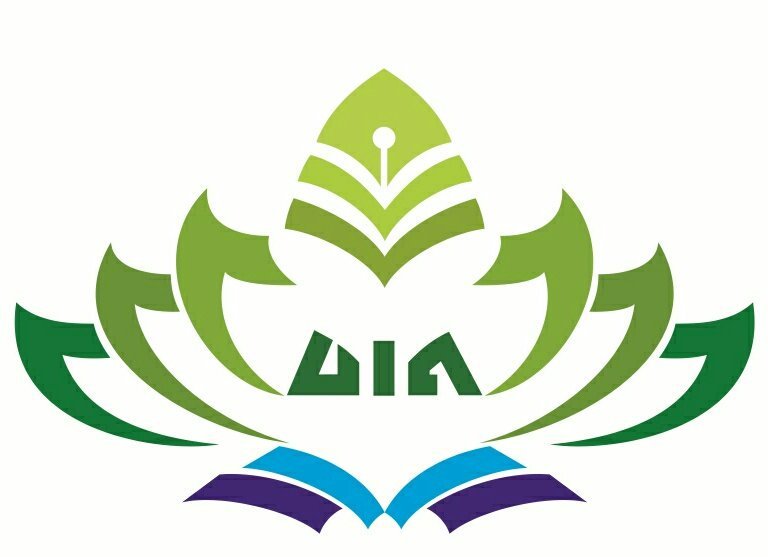 FAKULTAS TARBIYAH DAN KEGURUANUNIVERSITAS  ISLAM NEGERI (UIN) RADEN INTAN LAMPUNG	1440 H/2018 MPENGARUH MODEL PEMBELAJARAN KOOPERATIF TIPE TALKING STICK DAN GROUP INVESTIGATION (GI) TERHADAP  KEMAMPUAN LITERASI  SAINS PESERA DIDIK (SKRIPSI)Diajukan Untuk Melengkapi Tugas-Tugas dan Memenuhi Syarat-syarat Guna Memperoleh Gelar Sarjana Pendidikan (S.Pd) Dalam Ilmu Fisika Oleh :ANGGI ASTA SARI NMP: 1411090084Jurusan : Pendidikan  FisikaPembimbing I	      : Sri Latifah, M.Sc. Pembimbing II     : Ardian Asyhari, M.Pd.FAKULTAS TARBIYAH DAN KEGURUANUNIVERSITAS ISLAM NEGERI (UIN) RADEN INTAN  LAMPUNG1440 H/2018 M